zk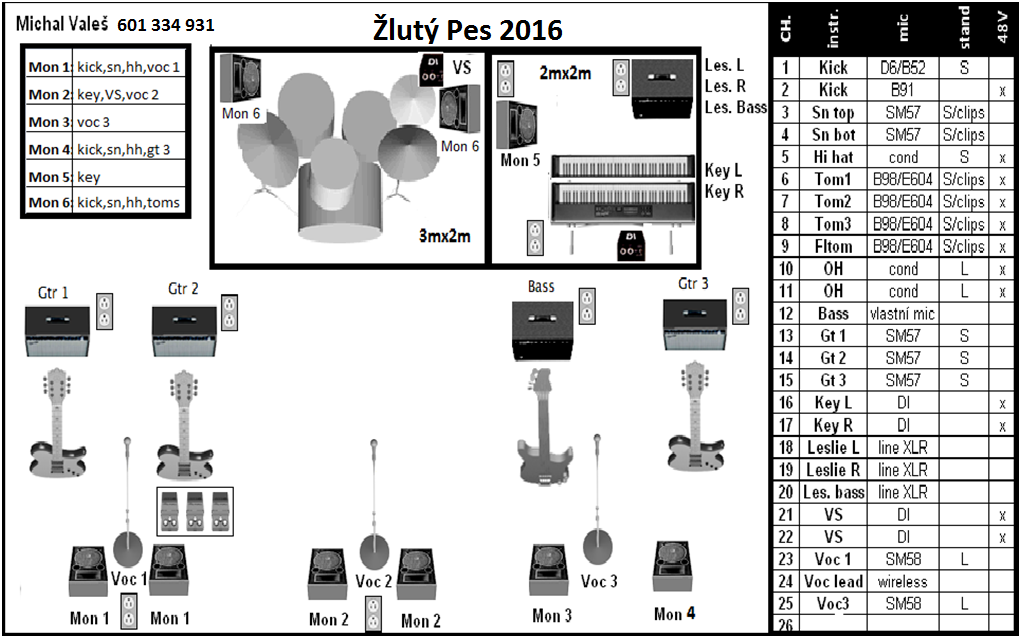 